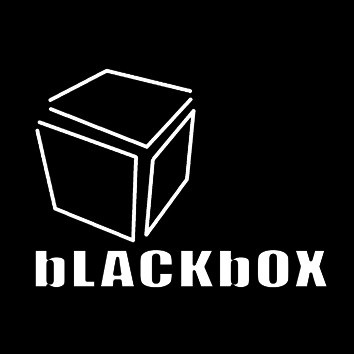 Δελτίο ΤύπουKassandraτου Sergio BlancoA stand-up tragedy in broken EnglishVideo trailerhttp://www.youtube.com/watch?v=3RdGJWs5EKM&feature=youtu.beΟ σπαρακτικός και κωμικός μονόλογος που ο Sergio Blanco εμπνεύστηκε και έγραψε για την ηθοποιό Δέσποινα Σαραφείδου ταξιδεύει στο BlackBox για τρεις συν μια παραστάσεις από τις 4-7 Δεκεμβρίου 2014.Η ιστορία της τρωαδίτισσας ηρωίδας και των μύθων που την περιβάλλουν γράφεται και ξαναγράφεται, προκειμένου να φτάσει σε ότι ο συγγραφέας περιγράφει ως «μια πραγματική ‘‘ξε-γραφή’’ του μύθου».Η Kassandra ξετυλίγει την Οδύσσειά της, φορώντας κόκκινες γυαλιστερές μπότες. Με τα σπαστά αγγλικά της, μιλάει για τη δική μας αναζήτηση νοήματος και ελπίδας. Πόλεμος, εξουσία, κερδισμένοι και χαμένοι, σεξ, χιούμορ και σαρκασμός. Ευριπίδης και Bugs Bunny, Abba, Manchester United και Σκάρλετ Ο’Χάρα. Η απόσταση μεταξύ μύθου και πραγματικότητας, ηθοποιού και θεατή, χώρου και λόγου καταρρέει. Στο μονόλογο του Μπλάνκο, η μυθική Κασσάνδρα γίνεται άντρας που νιώθει γυναίκα, μια σύγχρονη trans μετανάστρια που παλεύει για την επιβίωση, σε διαρκή αναζήτηση ταυτότητας – εξόριστη στο σώμα της, ξένη σε κάθε πατρίδα. Η Kassandra υπήρξε πρώτο ανέβασμα έργου του Sergio Blanco στην Ελλάδα. Πρωτοανέβηκε στην Αθήνα το 2011, όπου και παίχτηκε επί τρεις περιόδους. Παρουσιάστηκε επίσης στη Νέα Υόρκη. Από το 2011 έχει συμμετάσχει σε πολυάριθμα φεστιβάλ στην Ελλάδα και το εξωτερικό (Η.Π.Α., Αλβανία, Ελβετία, Κόσοβο, Τσεχία, fYROM, Βουλγαρία, Ισπανία), αποσπώντας εξαιρετικές κριτικές και βραβεία, όπως: Bραβείο Α΄ Γυναικείου Ρόλου (Διεθνές Φεστιβάλ Θεάτρου Apollon 2011, Φίερ), Βραβείο Καλύτερης Διαδραστικής Περφόρμανς (Διεθνές Φεστιβάλ Μονοδράματος MonoAkt - Κόσοβο, 2012), Βραβείο Ερμηνείας Actor of Europe 2012 (Διεθνές Φεστιβάλ Actor of Europe - Ρέσεν), Βραβείο Καλύτερης Ερμηνείας σε Trans Ρόλο & Βραβείο Καλύτερου Πρωτότυπου Κειμένου (3rd Gay Theatre Awards - Αθήνα, 2014).Φωτογραφίες σε υψηλή ανάλυσηwww.dropbox.com/sh/dk1wgycjl80302u/AAB1OWM1p90dYWxi_ThGChfha?dl=0  ΣυντελεστέςΣκηνοθεσία: Δέσποινα Σαραφείδου - Ευαγγελία ΑνδριτσάνουΕπιμέλεια κοστουμιών: Λουκία Μινέτου Μουσική επιμέλεια: Βασίλης ΤσόνογλουΦωτογραφίες - Επιμέλεια φωτισμού: Δημήτρης ΓερακίτηςΟπτική επικοινωνία: Dennis SpearmanTrailer: Χρήστος ΜουρούκηςΕρμηνεία: Δέσποινα ΣαραφείδουΜια παραγωγή της Εταιρείας θεάτρου 1+1=1Πληροφορίες της παράστασηςΧώρος: Black Box, Βασ. Όλγας 65 και Φλέμινγκ 2Πρεμιέρα: Πέμπτη 4 Δεκεμβρίου μεταμεσονύχτια Ημέρες και ώρες: Παρασκευή 5, Σάββατο 6 Δεκεμβρίου στις 21:00, Κυριακή 7 Δεκεμβρίου στις 20:00Εισιτήρια: Κανονικό 15€, μειωμένο (φοιτητικό – ανέργων) 10€Πληροφορίες – κρατήσεις: 2310829254Προπώληση Εισιτηρίων: στο Black Box Ώρες ταμείου: Τετάρτη – Κυριακή 10:30-13:30, 17:30-21:00BlackBoxΒασ. Όλγας 65 και Φλέμινγκ 2T: 2310829254W: http://www.black-box.gr (υπό κατασκευή)F: www.facebook.com/blackboxthessaloniki ΕπικοινωνίαArt MindsΓιάννης Γκουντάρας, Δάφνη ΜουστακλίδουΤ: 6972294695E: info@artminds.gr, dafni.artminds@gmail.com   W: www.artminds.gr F: https://www.facebook.com/ArtMindsThess   